Knowledge Organiser – Physiological indicators (B1)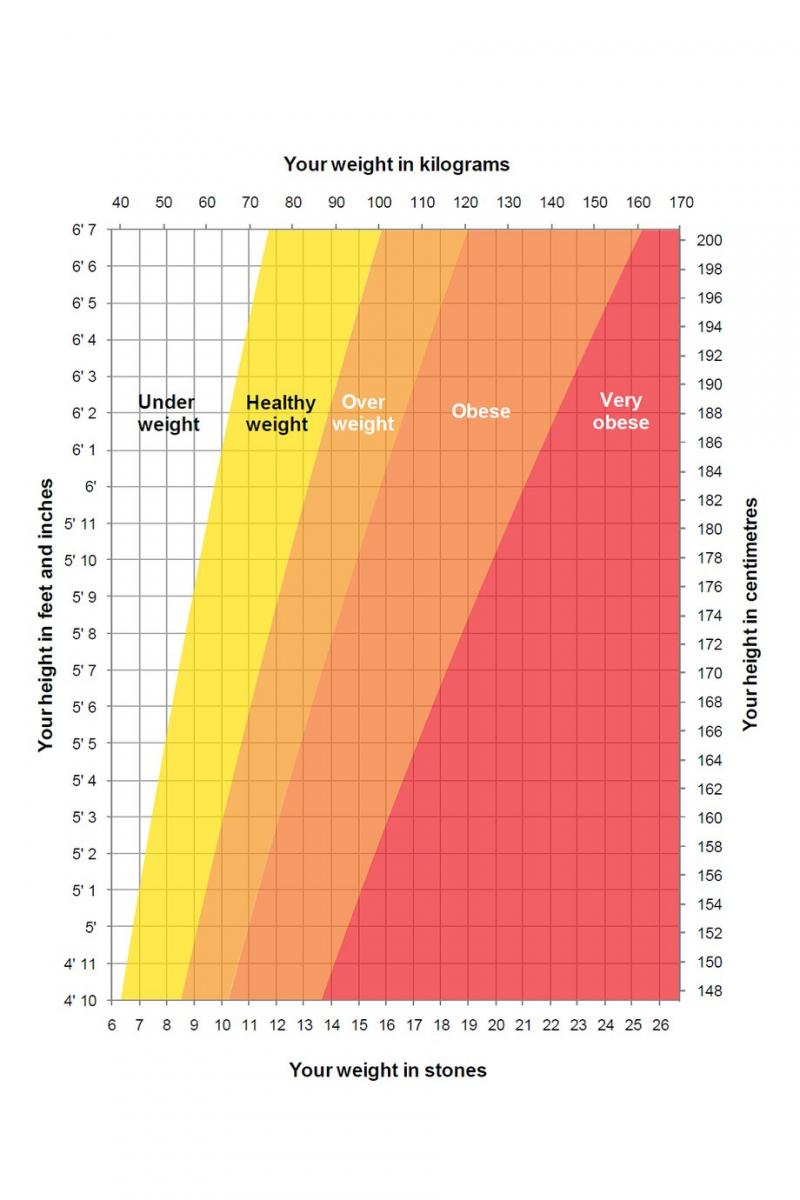 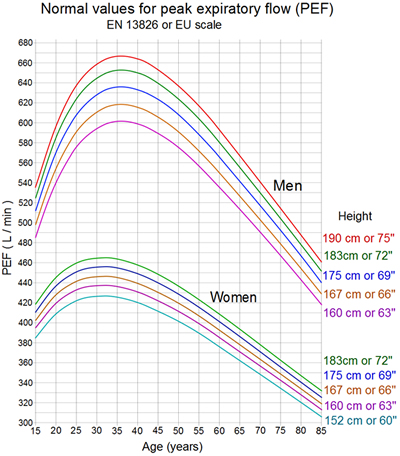 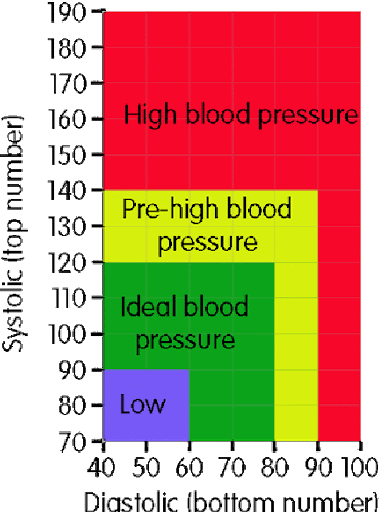 